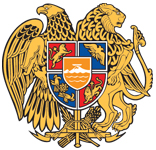 Հ Ա Յ Ա Ս Տ Ա Ն Ի    Հ Ա Ն Ր Ա Պ Ե Տ Ո Ւ Թ Յ Ո Ւ ՆԳ Ե Ղ Ա Ր Ք Ո Ւ Ն Ի Ք Ի    Մ Ա Ր Զ Պ Ե Տ Ա Ր Ա ՆԳ Լ Խ Ա Վ Ո Ր   Ք Ա Ր Տ Ո Ւ Ղ Ա Րք. Գավառ , Կենտրոնական հրապարակ  N 7Հեռ.       060650035Կայք        gegharkunik.mtad.amԷլ. փոստ  gegharkunik@mta.gov.amN______-------   -----------------------2020թ.                        CivilNet AM կայքի լրագրողԼուսինե Վարդանյանին      Հարգելի' տիկին Վարդանյան      Ի պատասխան Ձեր հարցմանը հայտնում եմ, որ ՀՀ Գեղարքունիքի մարզպետարանի ծախսերի նախահաշվով Ձեր կողմից ներկայացված հարցադրումներին վերաբերվող ուղղություններով գումարներ նախատեսված չեն և հետևաբար չեն էլ կարող ծախսվել:         Հարգանքներով`                                                                                       ՍԵՎԱԿ  ԽԼՂԱԹՅԱՆԿատարող ՝ՖՍՏԶ ՎարչությունԱ.ԲադեյանՀեռ՝060650617